Маринованный тунец с моцареллойСпособ приготовления:Нарезам тонко тунец и моцареллу. Кладем на дно тарелки.Тунец солим, перчим, поливаем соком лимона, оливковым маслом. Оставляем на 2-3 минуты для маринования. Томаты нарезаем мелко и поливаем соусом песто.Соус песто готовим в домашних условиях. (Базилик свежий – 30 г, орехи – 30 г, соль, перец, сыр – 10 г, оливковое или растительное масло 150 г – на 1 порцию) Измельчаем в блендере базилик, кедровые орехи или фундук, соль, перец, пармезан или джугас, оливковое и растительное масло.  Соус может стоять в холодильнике до 3 недель.Сервируем закуску.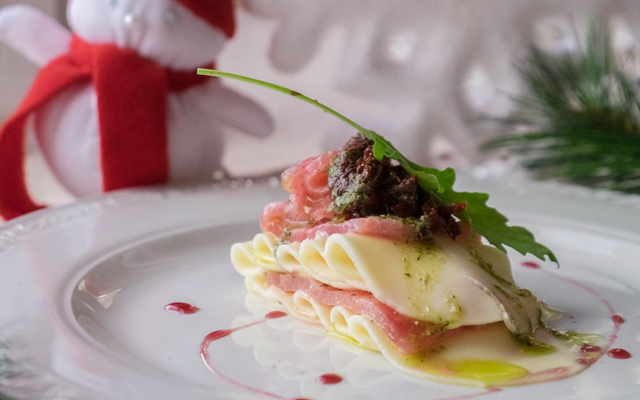 Ингредиенты:Сыр моцарелла – 60 гТунец // Лосось // Семга – 30-40 гВяленые помидоры или свежие – 10-15 г (1 шт. –вяленный)Соус песто – 1 ст.лСок лимона – 1 ст.лСоль, перец по вкусуОливковое масло 1 ст.лЗелень для украшения